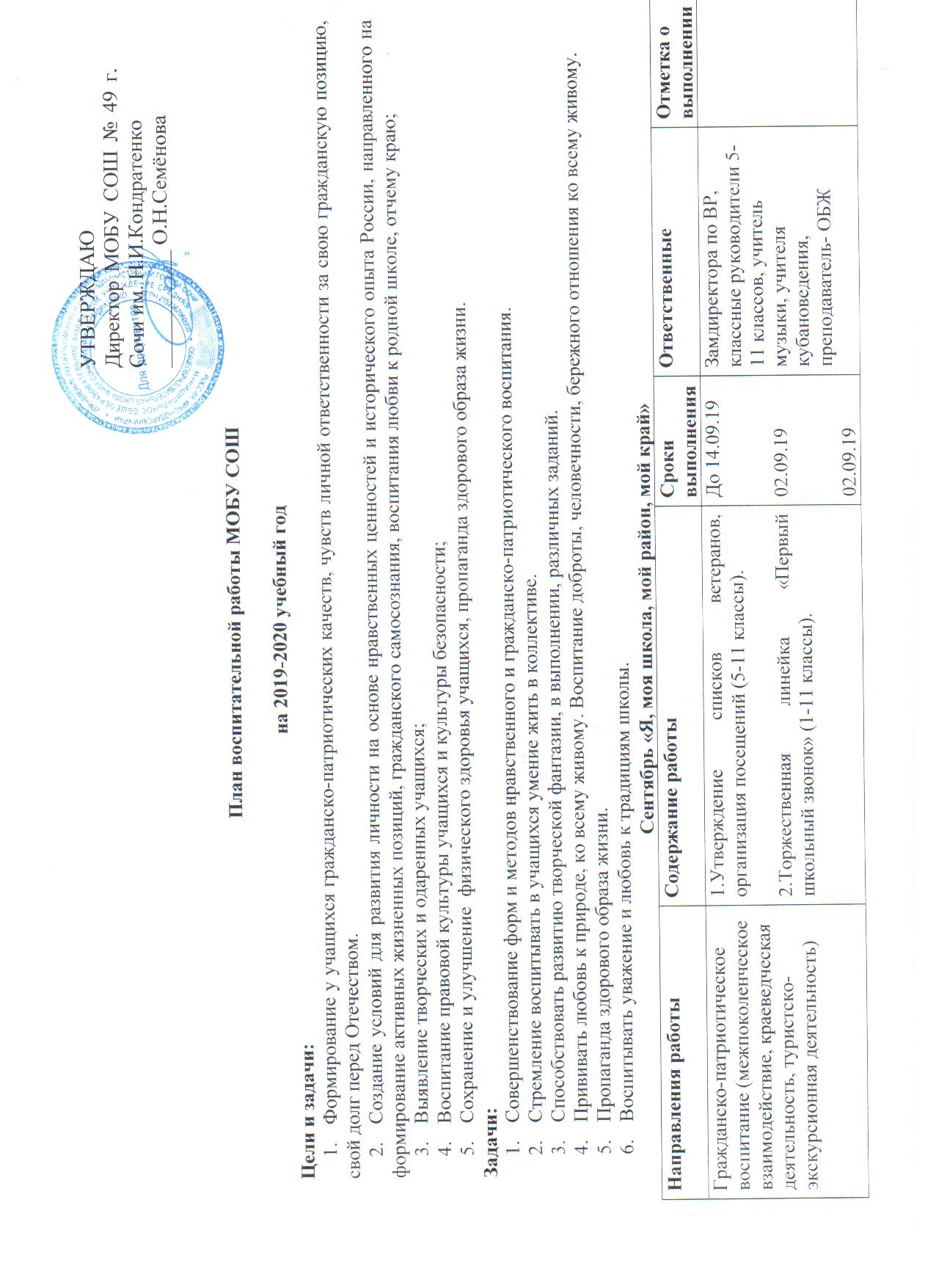 Октябрь «Детство без опасностей»Ноябрь «Мама» - главное слово на свете»   Декабрь «Я и ЗОЖ. Экология»Январь «Я и моё место в мире (толерантность»Февраль «Защитникам Отечества посвящается»Март «»Опять весна на белом свете…»Апрель «Спешите делать добрые дела»Май «Дарим шар земной детям»Июнь, июль, август «Дадим шар земной детям»Заместитель директора по ВР                                                                       Л.В.Ситникова3. Всероссийский урок Памяти и Славы, посвящённый 75-летию Победы в Великой Отечественной войны.4. «По памятным местам родного края» - поездки, экскурсии (по планам классных руководителей).5. Классные часы, посвящённые 13 сентября Дню образования Краснодарского края «Край ты мой кубанский!» (1-11 классы).6. День солидарности в борьбе с терроризмом – проведение единого классного часа, посвящённого памяти Беслану, оформление классных уголков «Мы – против терроризма». Тренировочная эвакуация.В течение месяца13.09.1903.09.19Нравственное и духовное воспитание (приобщение к культурам разных народов, формирование толерантности и активной жизненной позиции, организация нравственного просвещения)1. Благотворительная акция «Дари добро!» (сбор гуманитарной помощи).До 06.09.19Замдиректора, социальный педагог Воспитание положительного отношения к труду и творчеству, эстетическое воспитание (профориентационная работа, повышение мотивации к обучению, дополнительное образование, акция и субботники, дежурство,  деятельность творческих объединений, посещение музеев, театра, выставок и т.п.)1.Планирование и организация дежурства по школе (5-11 классы).2.Проверка внешнего вида учащихся.3. «Рейд – Пустующая парта» (ежедневная проверка посещаемости учащимися уроков).4.Акция «Чистая школа».5.Посещение по плану классных руководителей, Адлерского историко-краеведческого музея.До 03.09.19В течение месяцаВ течение месяцаЗаместитель директора по ВР ,Администрация, дежурный классКлассные руководители 1-11 классовИнтеллектуальное воспитание (повышение мотивации в исследовательской работе, поддержка талантливых учащихся)Урок мужества До 14.09.19Классные руководители 1-11 классовЗдоровьесберегающее воспитание (профилактика вредных привычек, суицида, асоциального поведения, пропаганда ЗОЖ, спорта и физической культуры)1.Неделя кубановедения и истории: «Место Кубани в истории России» (по плану учителей предметников)2.Соревнования в рамках Всекубанской спартакиады. 3.Уточнение списков учащихся «группы риска». Контроль посещаемости.4.Планирование работы клуба «Подросток и закон».5.Составление соцпаспорта школы, общей характеристики классов (1-11 классы).6.Утверждение  Положения Совета профилактики школы (СП), плана работы.с 09.09.19 по 14.09.19В течение месяцаДо 07.09.19Учитель кубановедения, учителя истории, классные руководители 1-11 классовУчителя физической культуры ,Социальный педагог Учитель кубановедения, учителя истории, классные руководители 1-11 классовУчителя физической культуры ,Социальный педагог Социокультурное и медиакультурное воспитание (профилактика экстремизма, радикализма, ксенофобии, нигилизма и т.д., интернациональное воспитание)1. Информационные пятиминутки по профилактике национализма и экстремизма «Памяти жертв  террора», «Памяти Беслана» (оформление классных уголков).2.Тренировочная эвакуация школы (1-11 классы).03.09.1903.09.19Классные руководители 1-11 классов, преподаватель-организатор ОБЖ Классные руководители 1-11 классов, преподаватель-организатор ОБЖ Правовое воспитание и воспитание культуры безопасности (деятельность органов ученического самоуправления, обеспечение безопасности учащихся)1.Обновление документации ШУС, формирование актива самоуправления (5-11 классы).2. Подготовка документации ШУС .До 16.09.19Замдиректора по ВР, руководитель МО классных, актив ШУС Замдиректора по ВР, руководитель МО классных, актив ШУС Воспитание коммуникативной культуры (развитие школьных СМИ, сотрудничество с районными СМИ)1.Выпуск «Школярика».2.Обновление сайта.До 27.09.19 в течение месяцаЗамдиректора по УМРЗамдиректора по ВР, электроник школыЗамдиректора по УМРЗамдиректора по ВР, электроник школыЭкологическое воспитание (повышение экологической культуры, развитие живых уголков)1. Участие в краевых акциях «Птицы Кубани» и «Парки Кубани»До 30.09.19Учитель биологии Учитель биологии Методическая работа, внутришкольный контроль1.Составление графика проведения уроков мужества в 1-11 классах.2. Проверка планов воспитательной работы классных руководителей.3.Проверка внеурочной занятости учащихся 1-11 классов.4.Итоги летней кампании 2019 года.До 05.09.1920.09.19До 09.09.19О 16.09.19Классные руководители, заместитель директора по ВР Классные руководители, заместитель директора по ВР Направления работыСодержание работыСроки выполненияОтветственные Отметка о выполненииГражданско-патриотическое воспитание (межпоколенческое взаимодействие, краеведческая деятельность, туристско-экскурсионная деятельность)1.Организация посещений ветеранов (3-11 классы).2. Концертная программа, посвящённая Всероссийскому празднику Дню учителя «Любимому учителю».В течение месяца04.10.19Замдиректора по ВР, классные руководители 1-11 классовНравственное и духовное воспитание (приобщение к культурам разных народов, формирование толерантности и активной жизненной позиции, организация нравственного просвещения)1.Неделя физкультуры и  биологии «В здоровом теле здоровый дух»2. Урок мужества С 07.10.19 по 12.10.19Учителя физической культуры и учитель биологии Воспитание положительного отношения к труду и творчеству, эстетическое воспитание (профориентационная работа, повышение мотивации к обучению, дополнительное образование, акция и субботники, дежурство,  деятельность творческих объединений, посещение музеев, театра, выставок и т.п.)1.Дежурство по школе (5-11 классы).2. Проверка внешнего вида учащихся.3. «Рейд – Пустующая парта» (проверка посещаемости учащимися уроков).4.Посещение театров, музеев (по планам классных руководителей).В течение месяцаКлассные руководители 1-11 классов, администрация, дежурный классИнтеллектуальное воспитание (повышение мотивации в исследовательской работе, поддержка талантливых учащихся)1.Неделя литературы и обществознания «Познаем законы общества, читая художественную литературу».2. «Проектная работа «Герои ВОВ в моей семье!» - подготовка видеороликов (5-7 классы).С 14.10.19 по 19.10.19В течение месяцаУчителя русского языка и литературы, учитель обществознанияУчитель кубановедения Здоровьесберегающее воспитание (профилактика вредных привычек, суицида, асоциального поведения, пропаганда ЗОЖ, спорта и физической культуры)1.Заседание клуба «Подросток и закон».2.Диагностика социальной среды обучающихся, состоящих на всех видах учета.3.Всероссийский урок безопасности школьников «Моя безопасность на дороге и железной дороге» – проведение уроков, оформление классных уголков.15.10.19В течение месяца25.10.19г.ШВРКлассные руководители 1-11 классов, учителя информатики, ШВРКлассные руководители 1-11 классовСоциокультурное и медиакультурное воспитание (профилактика экстремизма, радикализма, ксенофобии, нигилизма и т.д., интернациональное воспитание)1.Изучение на уроках ОБЖ нормативных документов по противодействию экстремизма, этносепаратизма.2.Проведение профилактических бесед работниками правоохранительных органов по противодействию экстремизма.Весь месяцПо отдельному плануПреподаватель ОБЖ Инспектор ПДН, социальный педагог Деятельность по организации сотрудничества с семьей1.Изучение и анализ культурно-бытовых отношений в семьях учащихся, состоящих на всех видах учета и учащихся группы риска.2.Контрольные обследования семей опекаемых учащихся.3.Проведение индивидуальных консультаций с родителями (пропаганда ЗОЖ, психолого-педагогическое просвещение с целью создания оптимальных условий для взаимопонимания в семье). 4.Классные родительские собрания «Первые итоги нового учебного года», «Соблюдение Закона о школьной форме», классные собрания (1-11 классы).Весь месяцПо отдельному плануЗаместители директора по ВР, УВР, члены ШВРКлассные руководители 1-11 классовПравовое воспитание и воспитание культуры безопасности (деятельность органов ученического самоуправления, обеспечение безопасности учащихся)1. День самоуправления (11а и 11б классы).2.Классные часы по профилактике ДДТТ в преддверии осенних каникул (1-11 классы).3. Выборы президента ШУС ДО «Одиссея» (кандидатуры из 9,10 классов, избиратели 5-11 классы).04.10.1915.10.19Замдиректора по ВР классные руководители 1-11 классовАктив ШУС Воспитание коммуникативной культуры (развитие школьных СМИ, сотрудничество с районными СМИ)1.Выпуск «Школярика».2.Обновление сайта.До 29.10.19 До 29.10.19Замдиректора по УМРЗамдиректора по ВРЭкологическое воспитание (повышение экологической культуры, развитие живых уголков)1.Проведение краевой экологической акции «Дерево выпускника».До 26.10.19Замдиректора по ВР, классные руководители 10-11 классов Методическая работа, внутришкольный контроль1.Обновление социальных паспортов классов.2.Подготовка плана на осенние каникулы.3.Диагностика уровня воспитанности учащихся.До 01.10.19До 22.10.19Весь месяцКлассные руководители 1-11 классов, социальный педагог, Заместитель директора по ВР Направления работыСодержание работыСроки выполненияОтветственные Отметка о выполненииГражданско-патриотическое воспитание (межпоколенческое взаимодействие, краеведческая деятельность, туристско-экскурсионная деятельность)1.Организация посещений ветеранов (3-11 классы).2. Классные часы ко Дню народного единства (1-11 классы).3. Акция «Я – законопослушный гражданин», посвящённая Дню народного единства.4. Концертная программа, посвящённая Дню матери «Мама первое слово»5.Единый Всекубанский классный час «Женщина в годы ВОВ»Весь месяц05.11.1915.11.1930.11.1926.11.19Замдиректора по ВР, кл. рук. 3-11 классовклассные руководители 1-6Замдиректора по ВР, классные руководители 9-11 классовЗамдиректора по ВР, кл. рук. 3-11 классовклассные руководители 1-11классные руководители 1-11 классовНравственное и духовное воспитание (приобщение к культурам разных народов, формирование толерантности и активной жизненной позиции, организация нравственного просвещения)1. Концертная программа, посвящённая 30-летию образования школы «Школе – 30 лет»2. Урок мужества  22.11.1915.11.19Администрация, классные руководители1-11 классовВоспитание положительного отношения к труду и творчеству, эстетическое воспитание (профориентационная работа, повышение мотивации к обучению, дополнительное образование, акция и субботники, дежурство,  деятельность творческих объединений, посещение музеев, театра, выставок и т.п.)1. Дежурство по школе (5-10 классы).2. Проверка внешнего вида учащихся.3. «Рейд – Пустующая парта» (проверка посещаемости учащимися уроков).4.Посещение театров, музеев (по планам классных руководителей).В течение месяца Классные руководители, администрация, дежурный классИнтеллектуальное воспитание (повышение мотивации в исследовательской работе, поддержка талантливых учащихся)«В гостях у Библиогномуса!» - праздник  посвящения в читатели для первоклассников (1 классы).До 15.11.19Учителя начальных классов, заведующая библиотекой Здоровьесберегающее воспитание (профилактика вредных привычек, суицида, асоциального поведения, пропаганда ЗОЖ, спорта и физической культуры)1.Заседание клуба «Подросток и закон».2.Выявление и предупреждение фактов отклоняющегося поведения учащихся.3.Посещение семей, оказавшихся в социально опасном положении.3.Развитие взаимодействия школы и общественно-социальных институтов в профилактике безнадзорности и правонарушений несовершеннолетних (вечерние дежурства, рейды по семьям).4.Работа ШВР (по отдельному плану).5. «СПАЙС – сумей сказать нет» беседы, диспуты о вреде употребления канабиодных веществ (5-11 классы).По плануПо плану ШВРЗаместитель директора по ВР, социальный педагог, психолог школыСоциокультурное и медиакультурное воспитание (профилактика экстремизма, радикализма, ксенофобии, нигилизма и т.д., интернациональное воспитание)1. Международный день толерантности – проведение мероприятий, классных часов, бесед, конкурсов, оформление классных уголков.11.11.19 – 16.11.19ШВР, классные руководители 1-4 классовДеятельность по организации сотрудничества с семьей1.Конкурсы и мероприятия ко Дню матери: -  выставки фото и рисунков;- классные часы (1-11 классы);- конкурс сочинений;- конкурс открыток и т.дДо 24.11.19Заместитель директора по ВР, классные руководители, учитель ИЗО, учителя технологииПравовое воспитание и воспитание культуры безопасности (деятельность органов ученического самоуправления, обеспечение безопасности учащихся)1.Просмотр фильмов по ПДД, приглашение представителей Тимашевского отделения линейной полицииВ течение месяцаПреподаватель ОБЖВоспитание коммуникативной культуры (развитие школьных СМИ, сотрудничество с районными СМИ)1.Выпуск «Школярика».2.Обновление сайта.До 30.11.19 До 30.11.19Замдиректора по УМРЗамдиректора по ВРМетодическая работа, внутришкольный контроль1.Работа по профилактике правонарушений среди учащихся (контроль за посещением кружков и секций в школе в период осенних каникул, посещение учащихся группы риска на дому).2.Проверка охвата горячим питанием.До 30.11.19Ежемесячно Замдиректора по ВР и УВР, классные руководители 1-11 классовНаправления работыСодержание работыСроки выполненияОтветственные Отметка о выполненииГражданско-патриотическое воспитание (межпоколенческое взаимодействие, краеведческая деятельность, туристско-экскурсионная деятельность)1.Организация посещений ветеранов (3-11 классы).2. Классные часы, посвящённые 12 декабря Дню конституции РФ (5-11 классы).«Герб, флаг, гимн Кубани» -  час гражданственности  (5-11 классы).3. Классные часы, посвящённые 9 декабря Дню  героя Отечества (5-11 классы).Весь месяцС 09.12.19 по 14.12.19 09.12.19Замдиректора по ВР, классные руководители 3-11 классовУчитель обществознания и учитель кубановедения Классные руководители 1-4 классовНравственное и духовное воспитание (приобщение к культурам разных народов, формирование толерантности и активной жизненной позиции, организация нравственного просвещения)1.Неделя «Новогодний калейдоскоп - 2020» (1-11 классы).2. Акция «Новогодняя сказка» - сбор гуманитарной помощи детям из малообеспеченных семей.3. «Новогодняя фантазия!» - муниципальный конкурс на лучший фото-уголок на Новый год (1-11 классы).С 16 по 30.12.19До 23.12.19С 23.12.19Зам.директора по ВР, соцпедагог, преподаватель ОБЖ, классные руководители Учитель ИЗО, заведующая библиотекойВоспитание положительного отношения к труду и творчеству, эстетическое воспитание (профориентационная работа, повышение мотивации к обучению, дополнительное образование, акция и субботники, дежурство,  деятельность творческих объединений, посещение музеев, театра, выставок и т.п.)1. Дежурство по школе (5-10 классы).2. Проверка внешнего вида учащихся.3. «Рейд – Пустующая парта» (проверка посещаемости учащимися уроков).4.Посещение театров, музеев (по планам классных руководителей).Весь месяцПо плану классных руководителейКлассные руководители Администрация, дежурный классКлассные руководители 1-11 классовИнтеллектуальное воспитание (повышение мотивации в исследовательской работе, поддержка талантливых учащихся) 1. Урок мужества10.12.19Классные руководители 1-11 классовЗдоровьесберегающее воспитание (профилактика вредных привычек, суицида, асоциального поведения, пропаганда ЗОЖ, спорта и физической культуры)1.Заседание клуба «Подросток и закон».2. Посещение семей опекаемых учащихся (новогодние подарки).3. Классные часы, посвященные Международному дню борьбы со СПИДом (1-11 классы).4.Добровольное анонимное тестирование (9-11 классы).По плануС 16 по 21.12.19До 16.12.19До 29.12.19ШВРШВР, классные руководителиКлассные руководители 7-11 классовСоцпедагог, психолог, школьный фельдшерСоциокультурное и медиакультурное воспитание (профилактика экстремизма, радикализма, ксенофобии, нигилизма и т.д., интернациональное воспитание)1. Уроки права «Конституция РФ о межэтнических отношениях» (5-11 классы).До 14.12.19Учителя обществознания и истории Деятельность по организации сотрудничества с семьей1.Собрания по классам «Телефон доверия! - профилактика суицида, жестокого обращения с детьми, соблюдение Закона № 1539 в период зимних каникул (1-11 классы). 2. Спортивно-конкурсная программа «Дети Кубани – против наркотиков», «Весёлые старты».До 28.12.1914.12.19,21.12.19Классные руководители 1-11 классовУчителя физической культуры Правовое воспитание и воспитание культуры безопасности (деятельность органов ученического самоуправления, обеспечение безопасности учащихся)Классные часы по профилактике ДДТ в преддверии зимних каникул (1-11 классы).Совет обучающихся, ШУС ДО:- подготовка новогодней сказки, представлений у елки, Новогоднего калейдоскопа.До  14.12.19До  21.12.19Преподаватель ОБЖ Классные руководители 1-11 классовВоспитание коммуникативной культуры (развитие школьных СМИ, сотрудничество с районными СМИ)1.Выпуск «Школярика».2.Обновление сайта.До 30.12.19До 30.12.19Замдиректора по УМРЗамдиректора по ВРЭкологическое воспитание (повышение экологической культуры, развитие живых уголков)1.Проведение инструктажей  с учащимися по безопасности в период зимних каникул 20.12.19Замдиректора по ВР, классные руководители 1-11 классовМетодическая работа, внутришкольный контроль 2.Организация зимних каникул (1-11 классы).До 12.01.20Замдиректора по ВР, классные руководители 1-11 классовНаправления работыСодержание работыСроки выполненияОтветственные Отметка о выполненииГражданско-патриотическое воспитание (межпоколенческое взаимодействие, краеведческая деятельность, туристско-экскурсионная деятельность)1.Организация посещений ветеранов (3-11 классы).2. Организация мероприятий на зимних каникулах «Рождественские посиделки».3. Торжественная линейка, посвящённая открытию месячника оборонно-массовой и военно-патриотической работы «Подвигу жить» (1-11 классы).Весь месяцДо 12.01.2023.01.20Замдиректора по ВР, кл. рук. 3-11 классовЗамдиректора по ВР, преподаватель ОБЖ, классные руководители 1-11 классов Нравственное и духовное воспитание (приобщение к культурам разных народов, формирование толерантности и активной жизненной позиции, организация нравственного просвещения)Воспитание положительного отношения к труду и творчеству, эстетическое воспитание (профориентационная работа, повышение мотивации к обучению, дополнительное образование, акция и субботники, дежурство,  деятельность творческих объединений, посещение музеев, театра, выставок и т.п.)1. Дежурство по школе (6-11 классы).2. Проверка внешнего вида учащихся.3. «Рейд – Пустующая парта» (проверка посещаемости учащимися уроков).4.Посещение театров, музеев (по планам классных руководителей).Весь месяцПо плану классных руководителейКлассные руководители Администрация, дежурный классКлассные руководители 1-11 классов.Интеллектуальное воспитание (повышение мотивации в исследовательской работе, поддержка талантливых учащихся)Неделя технологии интеграции математики, физики, химии в подготовке учащихся к ГИА.Всероссийская акция «Час кода» - тематический урок информатики.Неделя начальных классовС 13.01.20 по 18.01.2017.01.20С 20.01.20 по 25.01.20Руководитель МО учителей математики Учитель информатики Учителя начальных классовЗдоровьесберегающее воспитание (профилактика вредных привычек, суицида, асоциального поведения, пропаганда ЗОЖ, спорта и физической культуры)1.Заседание клуба «Подросток и закон».2.Контроль успеваемости и межличностных отношений по итогам 1 полугодия.3.Индивидуальная работа с неуспевающими учащимися.4.Спартакиада.По плануДо 15.01.20Весь месяцВесь месяцСоциальный педагог Учителя физкультуры Социокультурное и медиакультурное воспитание (профилактика экстремизма, радикализма, ксенофобии, нигилизма и т.д., интернациональное воспитание)1. Проведение информационных часов по экстремистским молодежным организациям «Жизнь в многоликом мире» (8-10 классы).2. Урок мужества В течение месяцаВ течение месяцаСоциальный педагог Классные руководители 1-11 классовДеятельность по организации сотрудничества с семьей1. Рейды по семьям неуспевающих и состоящих на всех видах учета учащихся, беседы с родителями, их анкетирование.До 30.01.20ШВРПравовое воспитание и воспитание культуры безопасности (деятельность органов ученического самоуправления, обеспечение безопасности учащихся)1.Просмотр фильмов «Киберпреступления в интернете», «Доброта спасёт мир».2.Конкурс «Служба спасения 01» (1-11 классы).3.Конкурс «Моя законотворческая инициатива».До 24.01.20До 30.01.20До 18.01.20Преподаватель ОБЖКлассные руководители 1-11 классовУчитель обществознанияВоспитание коммуникативной культуры (развитие школьных СМИ, сотрудничество с районными СМИ)1.Выпуск «Школярика».2.Обновление сайта.До 30.01.20 До 30.01.20Замдиректора по УМРЗамдиректора по ВРМетодическая работа, внутришкольный контроль1.Проверка охвата горячим питанием.До 30.01.20Замдиректора по ВР,классные руководители 1-11 классов, учитель начальных классов Направления работыСодержание работыСроки выполненияОтветственные Ответственные Отметка о выполненииГражданско-патриотическое воспитание (межпоколенческое взаимодействие, краеведческая деятельность, туристско-экскурсионная деятельность)1.Организация посещений ветеранов (3-11 классы).2. Организация месячника оборонно-массовой и военно-патриотической работы (1-11 классы).- Цикл классных часов, посвященных памятным датам военной истории России, Кубани  (1-11 классы).- «Детство, опаленное войной»  - уроки патриотической книги (3-6 классы).2. «Вахта памяти» (10а  класс).3. Проведение развлекательных мероприятий, посвящённых 23 февраля Дню защитника Отечества:- Военно-спортивный парад «Служу отчизне» (5-8 классы).- Военно-спортивный турнир «Защитники Отечества 9-11 классы).Весь месяцДо 23.02.2010.02.2021.02.2022.02.20Замдиректора по ВР, кл. рук. 3-11 классовЗамдиректора по ВР, преподаватель ОБЖ, классные руководители Классные руководители 1-11 классов.Замдиректора по ВР, кл. рук. 3-11 классовЗамдиректора по ВР, преподаватель ОБЖ, классные руководители Классные руководители 1-11 классов.Нравственное и духовное воспитание (приобщение к культурам разных народов, формирование толерантности и активной жизненной позиции, организация нравственного просвещения)1.Концертная программа, посвящённая Вечеру встречи выпускников (9-11 классы).2. Урок мужества Неделя ОБЖ01.02.2021.02.2003.02.20 по 08.02.20Замдиректора по ВР, классные руководители 1-11 классовКлассные руководители 1-11 классов.Преподаватель ОБЖ Замдиректора по ВР, классные руководители 1-11 классовКлассные руководители 1-11 классов.Преподаватель ОБЖ Воспитание положительного отношения к труду и творчеству, эстетическое воспитание (профориентационная работа, повышение мотивации к обучению, дополнительное образование, акция и субботники, дежурство,  деятельность творческих объединений, посещение музеев, театра, выставок и т.п.)1. Дежурство по школе (6-11 классы).2. Проверка внешнего вида учащихся.3. «Рейд – Пустующая парта» (проверка посещаемости учащимися уроков).4.Посещение театров, музеев (по планам классных руководителей).Весь месяцПо плану классных руководителейКлассные руководители, администрация, дежурный классКлассные руководители 1-11 классов.Интеллектуальное воспитание (повышение мотивации в исследовательской работе, поддержка талантливых учащихся)1. Школьный конкурс чтецов «Строки Победы».14.02.20 Заместитель директора по ВР, классные руководители 8-11 классов, учителя русского языка и литературыЗдоровьесберегающее воспитание (профилактика вредных привычек, суицида, асоциального поведения, пропаганда ЗОЖ, спорта и физической культуры)1.Заседание клуба «Подросток и закон».2.Соревнования по стрельбе из пневматической винтовки (8-11 классы).07.02.2007.02.20Социальный педагог Преподаватель ОБЖ Социокультурное и медиакультурное воспитание (профилактика экстремизма, радикализма, ксенофобии, нигилизма и т.д., интернациональное воспитание)1. Проведение информационного анонимного тестирования по профилактики наркомании и табакокурения (8-10 классы).До 28.02.20ШВРДеятельность по организации сотрудничества с семьейСлёт Союза казачьей молодёжи Кубани15.02.20Классные руководители 5-9 классовПравовое воспитание и воспитание культуры безопасности (деятельность органов ученического самоуправления, обеспечение безопасности учащихся)1.Информационно-консультативный маршрут «Маршрут безопасности»2. Слёт Юных патриотов России14.02.2020.02.20Преподаватель ОБЖ ШВРВоспитание коммуникативной культуры (развитие школьных СМИ, сотрудничество с районными СМИ)1.Выпуск «Школярика».2.Обновление сайта.До 28.02.20До 28.02.20Замдиректора по УМРЗамдиректора по ВРЭкологическое воспитание (повышение экологической культуры, развитие живых уголков)1.Работа над проектом «Эколята России».До 10.02.20Замдиректора по ВР, учитель биологии, учителя технологииМетодическая работа, внутришкольный контроль1.Контроль за проведением месячника оборонно-массовой и военно-патриотической работы.Весь месяцЗамдиректора по ВР Направления работыСодержание работыСроки выполненияОтветственные Отметка о выполненииОтметка о выполненииГражданско-патриотическое воспитание (межпоколенческое взаимодействие, краеведческая деятельность, туристско-экскурсионная деятельность)1.Организация посещений ветеранов (3-11 классы).2. Торжественные мероприятия, посвящённые Международному женскому Дню 8 Марта- Конкурсная программа «Весенние цветы»Весь месяц06.03.20Замдиректора по ВР, кл. рук. 3-11 классовЗаместитель директора по ВР, классные руководители 5-11 классовНравственное и духовное воспитание (приобщение к культурам разных народов, формирование толерантности и активной жизненной позиции, организация нравственного просвещения)Неделя иностранного языка и географии «Путешествуем по миру» (1-11 классы).Встреча с отцом Родионом (8-11 классы).Урок мужества  С 09.03.20 по 14.03.2014.03.20В течение месяцаУчителя иностранного языка и географииСоциальный педагог Классные руководители 1-11 классов.Воспитание положительного отношения к труду и творчеству, эстетическое воспитание (профориентационная работа, повышение мотивации к обучению, дополнительное образование, акция и субботники, дежурство,  деятельность творческих объединений, посещение музеев, театра, выставок и т.п.)1. Дежурство по школе (5-11 классы).2. Проверка внешнего вида учащихся.3. «Рейд – Пустующая парта» (проверка посещаемости учащимися уроков).3.Классные часы, посвящённые Дню воссоединения Крыма с Россией. 4.Неделя кружковой работы в Центре «Точка роста»  (1-11 классы).Весь месяц15.03.0С 16.03.20 по 21.03.20Классные руководители Администрация, дежурный классКлассные руководители 5-11 классов.Учителя технологии, классные руководители 1-11 классов.Интеллектуальное воспитание (повышение мотивации в исследовательской работе, поддержка талантливых учащихся)1.Неделя книги (библиотечная неделя)  (2-8 классы).С 23.03.20 по 28.03.20Заведующая школьной библиотекой Здоровьесберегающее воспитание (профилактика вредных привычек, суицида, асоциального поведения, пропаганда ЗОЖ, спорта и физической культуры)1.Заседание клуба «Подросток и закон».2.Спартакиада.По плануВесь месяцШВРУчителя физкультуры ШВРУчителя физкультуры Социокультурное и медиакультурное воспитание (профилактика экстремизма, радикализма, ксенофобии, нигилизма и т.д., интернациональное воспитание)1.Проведение профилактических бесед работниками правоохранительных органов по противодействию экстремизма.В течение месяцаШВРШВРДеятельность по организации сотрудничества с семьей1.Классные родительские собрания «Скажи нет, жестокому обращению» (1-11 классы).До 26.03.20Классные руководители 1-11 классов.Классные руководители 1-11 классов.Правовое воспитание и воспитание культуры безопасности (деятельность органов ученического самоуправления, обеспечение безопасности учащихся)1.Классные часы по профилактике ДДТТ в преддверии весенних каникул (1-11 классы).2.Неделя «Антинарко» (5-11 классы).До 22.03.20С 09.03.20 по 07.03.20Классные руководители 1-11 классовСоциальный педагог Классные руководители 1-11 классовСоциальный педагог Воспитание коммуникативной культуры (развитие школьных СМИ, сотрудничество с районными СМИ)1.Выпуск «Школярика».2.Обновление сайта.До 30.03.20 До 30.03.20Замдиректора по УМРЗамдиректора по ВРЗамдиректора по УМРЗамдиректора по ВРЭкологическое воспитание (повышение экологической культуры, развитие живых уголков)1. Торжественная линейка, посвящённая аварии на Чернобольской АЭС. 20.03.20Заместитель директора по ВР, классные руководители 1-6 классов.Заместитель директора по ВР, классные руководители 1-6 классов.Методическая работа, внутришкольный контроль1. Организация весенних каникул.С 21.03.20 по 29.03.20Заместитель директора по ВР, классные руководители 1-6 классов.Заместитель директора по ВР, классные руководители 1-6 классов.Направления работыСодержание работыСроки выполненияОтветственные Отметка выполненииГражданско-патриотическое воспитание (межпоколенческое взаимодействие, краеведческая деятельность, туристско-экскурсионная деятельность)1.Организация посещений ветеранов (3-8 классы).2. Проведение классных часов, посвященных Дню космонавтики (1-11 классы).3.Торжественная линейка, посвящённая 12 апреля Дню космонавтики (1-7 классы).4.Урок мужества  Весь месяцДо 12.04.2012.04.20До 30.04.20Замдиректора по ВР, кл. рук. 3-8 классовКлассные руководители 1-11 классов.Классные руководители 1-11 классов.Нравственное и духовное воспитание (приобщение к культурам разных народов, формирование толерантности и активной жизненной позиции, организация нравственного просвещения)1.Конкурс «Пасха в кубанской семье» (1-8 классы).До 30.04.20Учителя ИЗО, технологии, классные руководители 1-11 классов.Воспитание положительного отношения к труду и творчеству, эстетическое воспитание (профориентационная работа, повышение мотивации к обучению, дополнительное образование, акция и субботники, дежурство,  деятельность творческих объединений, посещение музеев, театра, выставок и т.п.)1. Дежурство по школе (6-11 классы).2. Проверка внешнего вида учащихся.3. «Рейд – Пустующая парта» (проверка посещаемости учащимися уроков).3.Проект «Театральная весна» (1-11 классы).4.Бал отличников (1-11 классы).Весь месяцДо 20.04.2030.04.20Классные руководители Администрация, дежурный классЗамдиректора по ВР, кл. рук. 1-11 классовИнтеллектуальное воспитание (повышение мотивации в исследовательской работе, поддержка талантливых учащихся)1.Неделя науки и творчества  (1-11 классы).С 13.04.20 по 18.04.20 Администрация, классные руководители 1-11 классовЗдоровьесберегающее воспитание (профилактика вредных привычек, суицида, асоциального поведения, пропаганда ЗОЖ, спорта и физической культуры)1.Заседание клуба «Подросток и закон».2.Спартакиада.3.Конкурс «Безопасный переход» (5-8 классы).По плануВесь месяцДо 24.04.20ШВРУчителя физкультурыПреподаватель ОБЖ Социокультурное и медиакультурное воспитание (профилактика экстремизма, радикализма, ксенофобии, нигилизма и т.д., интернациональное воспитание)Выпуск информационных листов по вопросам противодействия экстремизму, радикализму.День пожарной охраны – тематический урок.До 11.04.2030.04.20ШВРПреподаватель ОБЖ Деятельность по организации сотрудничества с семьей1.Контрольное обследование семей опекаемых учащихся, семей учащихся, оказавшихся в трудной жизненной ситуации.2.Работа с родителями «Повышение уровня правовой грамотности».Весь месяцВесь месяцШВРШВРПравовое воспитание и воспитание культуры безопасности (деятельность органов ученического самоуправления, обеспечение безопасности учащихся)1.Акция «Безопасная Кубань» (1-11 классы).2. Совет обучающихся, ШУС ДО:- выпуск памяток «Экстремизму – нет!»;- участие в предметных Неделях;- участие в работе ШВР и Совета профилактики.Весь месяцЗамдиректора по ВР, классные руководителиВоспитание коммуникативной культуры (развитие школьных СМИ, сотрудничество с районными СМИ)1.Выпуск «Школярика».2.Обновление сайта.До 30.04.20 До 30.04.20Замдиректора по УМРЗамдиректора по ВРЭкологическое воспитание (повышение экологической культуры, развитие живых уголков)Акция «Птицы Кубани» - изготовление кормушек к Международному дню птиц (1-8 классы).С 06.04.20 по 18.04.20Классные руководители 1-11 классов.Направления работыСодержание работыСроки выполненияОтветственные Отметка о выполненииГражданско-патриотическое воспитание (межпоколенческое взаимодействие, краеведческая деятельность, туристско-экскурсионная деятельность)1.Организация посещений ветеранов (3-11 классы).2. Акция «Георгиевская лента».3.Акция «Бессмертный полк».4. Уро мужества  Весь месяцС 02.05.20 по 09.05.2009.05.20Замдиректора по ВР, кл. рук. 3-11 классовАктив ШУС ,Классные руководители 1-11 классов.Нравственное и духовное воспитание (приобщение к культурам разных народов, формирование толерантности и активной жизненной позиции, организация нравственного просвещения)1. Участие в муниципальном конкурсе «Строки Победы»С 20.05.20 по 11.05.20Замдиректора по ВР, классные руководители 1-11 классов, учитель музыкиВоспитание положительного отношения к труду и творчеству, эстетическое воспитание (профориентационная работа, повышение мотивации к обучению, дополнительное образование, акция и субботники, дежурство,  деятельность творческих объединений, посещение музеев, театра, выставок и т.п.)1. Дежурство по школе (6-11 классы).2. Проверка внешнего вида учащихся.3. «Рейд – Пустующая парта» (проверка посещаемости учащимися уроков).4. Школьный конкурс проектов учащихся  «Победа деда – моя Победа!» (исследовательская работа)Весь месяц20.04.20 – 02.05.20Классные руководители Администрация, дежурный классУчитель кубановедения Интеллектуальное воспитание (повышение мотивации в исследовательской работе, поддержка талантливых учащихся)1. Торжественная линейка, посвящённая присуждению классам «Имени героя» (1-10 классы).15.05.20Замдиректора по ВР, классные руководители 1-10 классов, преподаватель ОБЖЗдоровьесберегающее воспитание (профилактика вредных привычек, суицида, асоциального поведения, пропаганда ЗОЖ, спорта и физической культуры)1.Заседание клуба «Подросток и закон».2.Спартакиада.3.Подведение итогов работы с учащимися из семей, оказавшихся в социально опасном положении.4.Социальный патронаж учащихся «группы риска».5. Мероприятия к всемирному Дню без табака (6-8 классы).По плануВесь месяцДо 20.05.20С 11.05.20 по 16.05.20ШВРКлассные руководители 5-8 классовСоциокультурное и медиакультурное воспитание (профилактика экстремизма, радикализма, ксенофобии, нигилизма и т.д., интернациональное воспитание)1. «Великой Победе 75 лет»  - подготовка работы инсталляции.09.05.20Заведующая библиотекойДеятельность по организации сотрудничества с семьей1.Классные родительские собрания «Итоги года, подготовка к летней кампании» (1-11 классы).До 27.05.20, по планам кл.рукКлассные руководители 1-11 классовПравовое воспитание и воспитание культуры безопасности (деятельность органов ученического самоуправления, обеспечение безопасности учащихся)1.Акция «Безопасная Кубань» (1-11 классы).2. Общешкольная линейка, посвященная награждению лучших учащихся за успехи в учёбе.3.Классные часы, посвященные безопасности летом (1-11 классы).4. Совет обучающихся, ШУС ДО:- Линейка «Последний звонок»;- участие в мероприятиях и акциях ко Дню Победы;- подведение итогов года;- участие в работе ШВР и Совета профилактики;- линейка по подготовке к летней кампании.Весь месяц25.05.2025.05.20Замдиректора по ВР, классные руководителиЗамдиректора по ВРКлассные руководители 1-11 классов.Воспитание коммуникативной культуры (развитие школьных СМИ, сотрудничество с районными СМИ)1.Выпуск «Школярика».2.Обновление сайта.До 31.05.20До 31.05.20Замдиректора по УМРЗамдиректора по ВРМетодическая работа, внутришкольный контроль1. Организация летней кампании (1-11 классы).До 18.05.20Руководитель МОЗамдиректора по ВР, ответственный ЛДП, классные руководители,Направления работыСодержание работыСроки выполненияОтветственные Отметка о выполненииГражданско-патриотическое воспитание (межпоколенческое взаимодействие, краеведческая деятельность, туристско-экскурсионная деятельность)1.Торжественная линейка, посвящённая 1 июня Дню защиты детей. 2.Мероприятия  ко Дню России.3.День памяти и скорби.4.Походы, поездки, экскурсии5. Работа ЛДП «Весёлый ералаш»01.06.2011.06.2019.06.20По планам классных руководителейС 08.06.20 по 28.06.20Замдиректора по ВР, классные руководители 1-11 классовОтветственные ЛДП, площадокНравственное и духовное воспитание (приобщение к культурам разных народов, формирование толерантности и активной жизненной позиции, организация нравственного просвещения)1.Мероприятия, посвящённые 8 июля Дню семьи, любви и верности.2.Работа дневной тематической площадки «Радуга».3. Работа вечерней спортивной площадки «Дружба»8.07.20Все летоРуководители площадок Руководители площадок Руководители площадокВоспитание положительного отношения к труду и творчеству, эстетическое воспитание (профориентационная работа, повышение мотивации к обучению, дополнительное образование, акция и субботники, дежурство,  деятельность творческих объединений, посещение музеев, театра, выставок и т.п.)1. Районный праздник ко Дню защиты детей.2.Вечер торжественного вручения аттестатов в 9 классах.3.Выпускной вечер в 11 классах.4.Трудоустройство несовершеннолетних (8-10 классы).1.06.2027.06.2025.06.19В течение июня и августаЗамдиректора по ВР, классные руководителиСоцпедагог, отдел кадровЗдоровьесберегающее воспитание (профилактика вредных привычек, суицида, асоциального поведения, пропаганда ЗОЖ, спорта и физической культуры)1. Соревнования на Кубок губернатора края по уличному баскетболу, мини-футболу.Всё летоИюнь, июльУчителя физкультуры Социокультурное и медиакультурное воспитание (профилактика экстремизма, радикализма, ксенофобии, нигилизма и т.д., интернациональное воспитание)1.Парад выпускников, районные мероприятия ко Дню молодежиДо 29.06.19Замдиректора по ВР, УВРДеятельность по организации сотрудничества с семьей1.Рейды по семьям учащихся, состоящих на всех видах учета, контроль занятости на каникулах.2.Работа с родителями.Все летоВсе летоШВРШВР, классные руководителиПравовое воспитание и воспитание культуры безопасности (деятельность органов ученического самоуправления, обеспечение безопасности учащихся)1.Мероприятия по обеспечению безопасности учащихся в летний период.2. Совет обучающихся, ШУС ДО:- акция «Парки Кубани»;- День молодежи;- круглые столы для лидеров ученического самоуправления и т.д.Все летоЗамдиректора по ВР, ответственные площадок ЛДПВоспитание коммуникативной культуры (развитие школьных СМИ, сотрудничество с районными СМИ)1.Материалы на школьный сайт.Все летоЗамдиректора по ВРЭкологическое воспитание (повышение экологической культуры, развитие живых уголков)1.Акция «Парки Кубани».2. Организация летнего отдыха учащихся – событийный туризм, конный туризм, туристические слёты)Все летоВсе летоЗамдиректора по ВРКлассные руководители 1-11 классовМетодическая работа, внутришкольный контроль1.Проверка работы площадок, ЛДП, трудового звена и т.д.Все летоЗамдиректора по ВР